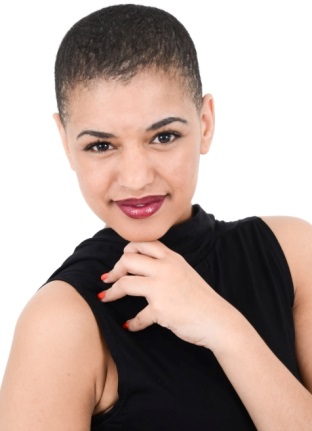 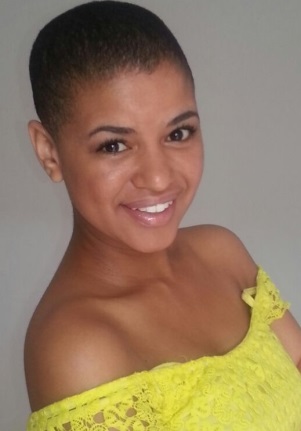 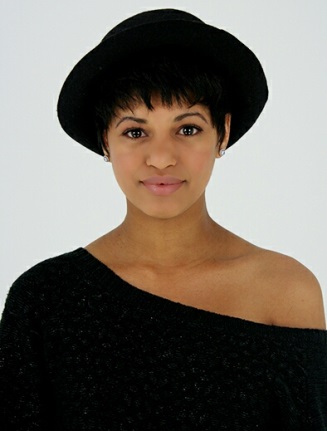 YENTL BOSMANDOB:  27 August 1991Height:  156cm Hair:  BlackEyes:  Dark BlackLanguage:  English/AfrikaansAccents:  Kaapse AfrikaansEDUCATION:  Northlink Tygerberg		BTECH Drama Diploma		2011 - 2012FILM:Sofia Grace and Rosie’s Princess		Extra Princess 			Brian Levant			2014		THEATRE:Zero to Hero (Children’s)	Mermaid				Albert Maritz			2015Zero to Hero (Industrial)	Abused Wife/Flamboyant Cleaner	Albert Maritz			2015Oyeah (Arepp)			Julia					Roxanne Ross			2014MUSICAL THEATRE:	The Boyfriend					Miss Dubennette				          	2011	Joseph & His Techinicoloured Dream Coat     	Narator 1						2012COMMERCIALS:Fruitare				Beach Babe Extra							2013SKILLS:Singing:  Mezzo-SopranoInstrument:  RecorderHockey & GymnasticsYOUTUBE LINKS:		CCTV:  Joseph & His Techinicolour Dream Coat:Awards:Best Actress Award Of The Class Of 2012